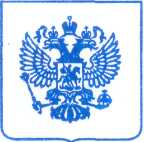 	г. Нарьян-МарСведения о проверке:Проведена в соответствии со статьей 99, 106 Федерального закона от 05.04.2013 № 44-ФЗ «О контрактной системе в сфере закупок товаров, работ, услуг для обеспечения государственных и муниципальных нужд» (далее по тексту – Закон о контрактной системе);Срок проведения: с 20 июня 2016 года по 23 июня 2016 года;Основание – жалоба Общества с ограниченной ответственностью «РегионСтройСнаб» (далее по тексту – заявитель) на действия аукционной комиссии заказчика – Государственного бюджетного профессионального образовательного учреждения Ненецкого автономного округа «Ненецкая профессиональное училище», закупка № 0384200001116000006.Сведения о закупке № 0384200001116000006, на которую поступила жалоба:Дата рассмотрения материалов проверки – 23 июня 2016 года.Рассмотрение проведено Комиссией Управления Федеральной антимонопольной службы по Ненецкому автономному округу (далее по тексту – Комиссия) в составе:Председатель Комиссии:Члены Комиссии: в отсутствии законного представителя Заявителя (уведомлен), представителей Заказчика (доверенность № б/н от 16.06.2016, доверенность № б/н от 16.06.2016).При проведении проверки и рассмотрении жалобы заявителя, материалов дела № 01-33/22-2016 КомиссияУСТАНОВИЛА:20.06.2016 в Управление Федеральной антимонопольной службы по Ненецкому автономному округу (далее по тексту - Ненецкое УФАС России) поступила жалоба (вх. № 1594) от Заявителя.Доводы жалобы:Заявитель получил отказ в допуске к электронному аукциону № 0384200001116000006. Заявитель указывает, что его заявка отклонена по причине непредоставления информации, предусмотренной частью 3 статьи 66 Закона о контрактной системе,  пункта 3.2.2.3 раздела 1.1 документации об электронном аукционе, раздела 1.2 (Информационная карта аукциона), а именно по позиции №8 указал «Расход клея — 3,0 — 5,0 кг/м²», т.е не предоставил конкретные показатели используемого товара, соответствующие значениям, установленным документацией о таком аукционе.Членами аукционной комиссии Заказчика представлены пояснения по доводам жалобы (вх. № 1621, ), согласно которым решение об отклонение заявки участника было принято правомерно. Заказчик просит признать жалобу необоснованной. 	В соответствии с частью 1 статьи 67 Закона о контрактной системе аукционная комиссия проверяет первые части заявок на участие в электронном аукционе, содержащие информацию, предусмотренную частью 3 статьи 66 Закона о контрактной системе, на соответствие требованиям, установленным документацией о таком аукционе в отношении закупаемых товаров, работ, услуг.	Согласно части 4 статьи 67 Закона о контрактной системе участник электронного аукциона не допускается к участию в нем в случае:1) не предоставления информации, предусмотренной частью 3 статьи 66 Закона о контрактной системе, или предоставления недостоверной информации;2) несоответствия информации, предусмотренной частью 3 статьи 66 Закона о контрактной системе, требованиям документации о таком аукционе.	В соответствии с подпунктом «б» пункта 3 части 3 статьи 66 Закона о контрактной системе первая часть заявки на участие в электронном аукционе при заключении контракта на выполнение работы или оказание услуги, для выполнения или оказания которых используется товар должна содержать согласие, предусмотренное пунктом 2 настоящей части, а также конкретные показатели используемого товара, соответствующие значениям, установленным документацией о таком аукционе, и указание на товарный знак (его словесное обозначение) (при наличии), знак обслуживания (при наличии), фирменное наименование (при наличии), патенты (при наличии), полезные модели (при наличии), промышленные образцы (при наличии), наименование страны происхождения товара.	В соответствии с пунктом 2 части 1 статьи 64 Закона о контрактной системе документация об электронном аукционе должна содержать требования к содержанию, составу заявки на участие в таком аукционе в соответствии с частями 3 - 6 статьи 66 Закона о контрактной системе и инструкцию по ее заполнению. При этом не допускается установление требований, влекущих за собой ограничение количества участников такого аукциона или ограничение доступа к участию в таком аукционе.	Согласно пункта 2 части 1 статьи 33 Закона о контрактной системе использование, если это возможно, при составлении описания объекта закупки стандартных показателей, требований, условных обозначений и терминологии, касающихся технических и качественных характеристик объекта закупки, установленных в соответствии с техническими регламентами, стандартами и иными требованиями, предусмотренными законодательством Российской Федерации о техническом регулировании. Если заказчиком при описании объекта закупки не используются такие стандартные показатели, требования, условные обозначения и терминология, в документации о закупке должно содержаться обоснование необходимости использования других показателей, требований, обозначений и терминологии.	В соответствии с частью 2 статьи 33 Закона о контрактной системе документация о закупке должна содержать показатели, позволяющие определить соответствие закупаемых товара, работы, услуги установленным заказчиком требованиям. При этом указываются максимальные и (или) минимальные значения таких показателей, а также значения показателей, которые не могут изменяться.	В соответствии с протоколом рассмотрения первых частей заявок на учпстие в электронном аукционе на выполнение работ по ремонту туалетных комнат в учебном корпусе ГБПОУ НАО «Ненецкое профессиональное училище» от 16.06.2016 №1  участнику закупки с порядковым номером заявки «2» (Заявителю) отказано в допуске к участию в Аукционе в связи с тем, что Заявитель не указал конкретные показатели используемого товара.	Также на заседании Комиссии установлено, что заявки участников закупки с порядковыми номерами «1», «3», «4», «5», «7» признаны Аукционной комиссией несоответствующими требованиям документации об аукционе.	Изучив первую часть заявки Заявителя и заявки участников закупки с порядковыми номерами «1», «3», «4», «5», «7» на участие в Аукционе представленные Заказчиком, Комиссия установила, что заявки не содержит конкретных значений показателей товаров, необходимых при выполнении работ.	Согласно письменным пояснениям Заказчика (вх. № 1646), а так же устным объяснениям представителей Заказчика, полученных в ходе рассмотрения материалов дела, перечень товаров, необходимых при выполнении работ установлен в отдельном файле «Локальный сметный расчет на ремонт туалетных комнат в учебном корпусе ГБПОУ НАО «Ненецкое профессиональное училище» и размещен на официальном сайте в общем разделе документов закупки.	Согласно пункту 3.1 Информационной карты документации об Аукционе первая часть заявки на участие в Аукционе должна содержать в том числе согласие, предусмотренное пунктом 2 статьи 66 Закона о контактной системе, а также конкретные показатели используемого товара, соответствующие значениям, установленным документацией о таком аукционе.	 Комиссия приходит к выводу, что инструкция не позволяет определить раздел документации, в котором содержится перечень и показатели товаров используемых при оказании услуг, в отношении которых участникам закупки необходимо сделать предложение в своих заявках, а именно какие показатели не должны допускать разночтения или двусмысленное толкование, то есть должны быть конкретными, а какие показатели  устанавливаются в диапазонном, значении которые не могут изменяться в ту или иную сторону.	Действия Заказчика, не установившего в документации об Аукционе надлежащую инструкцию по заполнению первой части заявки на участие в Аукционе нарушают пункт 2 части 1 статьи 64 Закона о контрактной системе.	Учитывая, что Заказчиком в документации об Аукционе надлежащем образом не установлена инструкция по заполнению первой части заявки на участие в Аукционе, Аукционной комиссией неправомерно принято решение об отказе Заявителю, а также участникам Аукциона с порядковыми номерами «1», «3», «4», «5» в допуске к участию в Аукционе, что нарушает часть 5 статьи 67 Закона о контрактной системе.На основании изложенного выше, руководствуясь частью 8 статьи 106 Закона о контрактной системе, Комиссия,РЕШИЛА:	1.	Признать жалобу Общества с ограниченной ответственностью «РегионСтройСнаб» обоснованной.	2.	Признать в действиях Заказчика нарушение пункта 2 части 1 статьи 64 Закона о контрактной системе.	3.	Признать в действиях Аукционной комиссии нарушение части 5 статьи 67 Закона о контрактной системе. 	4.	Выдать Заказчику (Аукционной комиссии Заказчика) предписание об устранении нарушений Закона о контрактной системе. 	5.	Передать материалы дела уполномоченному должностному лицу Ненецкого УФАС России для рассмотрения вопроса о возбуждении дел об административных правонарушениях.Настоящее решение может быть обжаловано в Арбитражный суд Архангельской области в течение трех месяцев со дня его принятия. УПРАВЛЕНИЕ ФЕДЕРАЛЬНОЙ АНТИМОНОПОЛЬНОЙ СЛУЖБЫПО НЕНЕЦКОМУ АВТОНОМНОМУ ОКРУГУР Е Ш Е Н И Ео нарушении законодательства о контрактной системе23.06.2016 г.                                                                                                          № 01-33/22-2016Наименование объекта закупкиВыполнение работ  по ремонту туалетных комнат в учебном корпусе ГБПОУ НАО "Ненецкое профессиональное училище"Способ определения поставщика (подрядчика, исполнителя)Электронный аукционЗаказчик и адрес его местонахожденияГосударственное бюджетное профессиональное образовательное учреждение Ненецкого автономного округа «Ненецкое профессиональное училище»166000, Российская Федерация, Ненецкий автономный округ, г. Нарьян-Мар, ул.Выучейского, д.6Начальная (максимальная) цена контракта782 085,00 (Семьсот восемьдесят две тысячи восемьдесят пять) рублей 00 копеек.Дата и время окончания подачи заявок14 июня 2016 г. 08.00Официальный сайт для публикации сведений о закупке в информационно-телекоммуникационной сети «Интернет»www.zakupki.gov.ru